Педагагічны праект: “Знаёмства з прафесіяй повара”Удзельнікі праекта: дзеці першай рознаўзроставай групы (3-5 год), выхавальнікі, повар, бацькі.Від праекта: групавы, творчы, інфармацыйны, гульнявы.1 этап: Пошукавы.Мэта:Даць уяўленне дзецям пра прафесію повара.Задачы:1. Пазнаёміць з прафесіяй повар, яго працоўнымі працэсамі, з прадметамі–памагатымі.2. Замацаваць веды пра сталовы посуд.3. Выхоўваць павагу да працы повара.4. Выхоўваць культуру харчавання.Прапануемыя вынікі рэалізацыі праекта:1. Веды дзецьмі інфармацыі пра прафесію повар.2. Разуменне дзецьмі значнасці дадзенай прафесіі.3. Уменне арганізаваць сюжэтна–ролевыя гульні на грунце наяўных ведаў.4. Праяўленне ўдзячнасці і павагі да працы дарослых.5. Уменне правільна паводзіць сябе за сталом.2 этап: Аналітычны.Распрацоўка праекта:1. Стварыць развіццёвае асяроддзе:•	папоўніць куток «кухня». Унесці атрыбуты: фартухі, посуд, гародніну, садавіну.•	унесці дыдактычныя і настольныя гульні: «Прафесіі»; «У каго што?»; «Збяры малюнак з кубікаў»; «Хто што робіць»; «Цудоўны мяшэчак».•	 папоўніць бібліятэчку кнігамі Б. Захадэр «Усе працы добрыя»; В. Маякоўскі «Кім быць?»; К. Чукоўскі «Фядорына гора».•	аформіць папку «Выхаванне культуры харчавання».2. Арганізаваць адукацыйную дзейнасць:•	Сацыяльна–асобавае развіццё, знаёмства з прафесіяй повар.•	Маўленчае развіццё – разглядванне карціны повар.•	Прадукцыйная дзейнасць (аплікацыя): «Упрыгож талерачку»; (лепка): «Міска з яблыкамі».3. Сумесная дзейнасць выхавальніка з дзецьмі:•	экскурсія на кухню,•	гутарка пра повара,•	разглядванне карцін, ілюстрацый,•	чытанне мастацкай літаратуры,•	дыдактычныя і настольныя гульні,•	сюжэтна–ролевыя гульні: «Рыхтуем боршч», «Запрашэнне ў госці», «Рыхтуем кампот для лялькі Каці»,•	пальчыкавыя гульні « Салата», «Капуста»•	развучванне вершаў пра повара,•	гутарка пра гародніну ,•	адгадванне загадак пра посуд, гародніну і садавіну.•	аповед дзяцей «Як рыхтуе мая бабуля».4. Самастойная дзейнасць дзяцей:•	разглядванне карцін, ілюстрацый,•	размалёўванне размалёвак «Гародніна – садавіна», «Посуд», «Усе працы добрыя». •	настольныя і дыдактычныя гульні « Прафесіі», «Гародніна – садавіна», «У каго што», «Збяры малюнак з кубікаў», «Хто што робіць?», «Цудоўны мяшэчак».•	сюжэтна–ролевыя гульні: «Рыхтуем боршч», «Запрашэнне ў госці», «Рыхтуем кампот для лялькі Каці».5. Узаемадзеянне з сям'ёй.•	сумесны выраб атрыбутаў для сюжэтна – ролевай гульні«Повар»;•	папоўніць куток «кухня» посудам, гароднінай, садавіной;•	пашыў фартухоў;•	падборка вершаў пра прафесію повар.3 этап: Практычны.1. Адукацыйная дзейнасць:	- Пазнавальная дзейнасць (маўленчае развіццё): Разглядванне карціны «Повар»- Сацыяльна – асобавае развіццё: Знаёмства з прафесіяй «Повар».- Прадукцыйная дзейнасць (аплікацыя): «Упрыгож талерачку», (лепка): «Міска з яблыкамі».2. Сумесная дзейнасць з дзецьмі ў рэжымных момантах.- Гульнявая дзейнасць: сюжэтна-ролевыя гульні: «Рыхтуем боршч», «Запрашэнне ў госці», «Рыхтуем кампот для лялькі Каці».- Дыдактычныя і настольныя гульні «Прафесіі», «У каго што?», «Збяры малюнак з кубікаў», «Хто што робіць», «Цудоўны мяшэчак».- Экскурсія на кухню.- Вывучванне вершаў пра повара.- Аповед дзяцей «Як рыхтуе мая бабуля».- Чытанне мастацкай літаратуры В. Маякоўскі «Кім быць?», К. Чукоўскі «Фядорына гора», Б. Захадэр «Усе працы добрыя».- Адгадванне загадак пра гародніну, садавіны, посуду.- Пальчыкавыя гульні «Салата», «Капуста».3.Самастойная дзейнасць.	- Размалёўванне размалёвак «Гародніна – садавіна», «Посуд», «Усе працы добрыя».- Настольныя і дыдактычныя гульні «Прафесіі», «У каго што?», «Збяры малюнак з кубікаў», «Хто што робіць», «Цудоўны мяшэчак».- Сюжэтна – ролевыя гульні «Рыхтуем бацвінне», «Запрашэнне ў госці», «Рыхтуем кампот для лялькі Каці».4. Узаемадзеянне з сям'ёй.	- Сумесны выраб атрыбутаў для сюжэтна–ролевых гульняў.- Папоўніць куток «кухня» посудам, гароднінай, садавіной.- Пашыў фартухоў.- Падборка вершаў пра прафесію повар.4 этап: Прэзентацыя праекта.1. Выстава «Самая прыгожая талерка», «Міска з яблыкамі».2. Папка «Выхаванне культуры харчавання».3. Сюжэтна–ролевая гульня «Рыхтуем свята для лялькі Каці».Выкарыстаная літаратура:1.	Болбат, Н.Г. Дашкольнікам аб культуры харчавання: практычны дапаможнік выхавацелям УДА / Н.Г. Болбат. -- Мінск: абл. ІРА, 20142.	Вучэбная праграма дашкольнай адукацыі. / Міністэрства адукацыі РБ. – Мінск: НІА, 2012Прафесія «Повар»Мэта: развіваць пазнавальную актыўнасць, цікавасць да навакольнага свету.Задачы:1. Даць уяўленне пра прафесію повара, прадметы, патрэбныя для працы.2. Выхоўваць павагу да працы дарослых.Інтэграцыя адукацыйных абласцей: «Камунікацыя», «Праца», «Спазнанне».Ход1.	Сюрпрызны момант. ГутаркаВыхавальнік уносіць накрыты кошык у групу.Выхавальнік: як вы думаеце, што ў кошыку?Дзеці: цацкі…Выхавальнік: давайце паглядзім, што ляжыць у кошыку.(у кошыку гародніна)Выхавальнік: назавіце, якую гародніну я вам прынесла.Дзеці: морква, капуста, бульба…Выхавальнік: што можна згатаваць з гародніны?Дзеці: суп, бацвінне, салата…Выхавальнік: дзе рыхтуюць?Дзеці: на кухні.Выхавальнік: хто рыхтуе вам дома?Дзеці: мама, бабуля, тата.Выхавальнік: дзеці, як вы думаеце, хто вам рыхтуе ў дзіцячым садзе?Дзеці: повар, мама…2. Экскурсія на кухнюВыхавальнік: ёсць такая вельмі важная і патрэбная прафесія - повар. Я запрашаю вас на экскурсію на нашу кухню. Там мы з вамі пазнаёмімся з поварам Аленай Віктараўнай.Дзеці разам з выхавальнікам ідуць на кухню, там іх сустракае повар.Выхавальнік: пагледзіце якая кухня вялікая і светлая.Повар: дзеці, а дома ў чым рыхтуюць суп?Дзеці: у каструлі.Повар: у якіх каструлях маленькіх ці вялікіх?Дзеці: у вялікіх і маленькіх.Повар: я пакажу, у якой каструлі я буду рыхтаваць вам суп (паказвае каструлю).Выхавальнік: дзеці, чаму такія вялікія каструлі?Дзеці: шмат рыхтуюць.Выхавальнік: Алена Віктараўна, раскажыце нам, якія прадметы вам дапамагаюць у працы?Повар паказвае прадметы і расказвае для чаго яны патрэбныя.Выхавальнік: дзеці, для чаго повару нож?Дзеці: каб рэзаць гародніну, хлеб, чысціць бульбу і г.д.Выхавальнік: для чаго палонік?Дзеці: ім наліваюць суп.Выхавальнік: для чаго патэльня?Дзеці: смажыць.Выхавальнік: навошта патрэбны каструлі?Дзеці: каб варыць у іх.Выхавальнік: мясасечка для чаго?Дзеці: секчы гародніну, мяса.Выхавальнік: Алена Віктараўна, раскажыце, што Вы згатавалі сёння на абед? (аповед повара).Стихи о профессии «Повар»Б. Заходер. Повара.Как  легко приготовить обед!Ничего в этом трудного нет,Это проще простого:Это раз – и готово!(Если мама готовит обед.)Но бывает, что некогда маме,И обед себе варим мы сами,И тогда(Не пойму, в чём секрет!)ОченьТрудноГотовитьОбед!******Повар, повар, поваренок!Молодёнок, удалёнок!Повар скалкою стучал,Повар миской громыхал,Ложки, вилки разбиралДа кастрюли наполнял.Повар ноченьку не спал-Званый ужин накрывал,Всех гостей он созывал,Вкусным блюдом угощал.Гости ели, пили,Повара хвалили,Котлы опустошили,Домой укатилиА повару оставилиЛишь посуду разбирать –Ложись, бедняжка – кулинар,Не кушавши в кровать!*****Дайте повару продуктыМясо птицы, сухофрукты,Рис, картофель… И тогдаЖдёт вас вкусная еда.*****Повар Вася очень ловкоЧистит ножиком морковку.Сыр на крупной тёрке трёт.Взад – вперёд да взад – вперёд.Суп мешает поварешкойИ толкушкой мнёт картошкуРежет ножиком укроп,Вжик – вжик – вжик и в миску оп!Получилось вкусно чтобы,Лично  с блюд снимает пробы.Всё посолит, поперчитИ горчицей погорчит.*****А у нас сегодня в группеБудет новая игра!Все девчонки – поварихи,А мальчишки повара.Мы халатики наденемКолпаки на головах И кастрюльки с черпакамиРазложи ли на столахНаши кубики – картошкаА морковка – карандаш.Даже мячик станет лукомБудет вкусным супчик нашВсё посолим, помешаем,По тарелкам разольём.Кукол весело посадимИ накормим перед сном. Мы сегодня поварихи,Мы сегодня повара.Но тарелочки помоем,Ведь закончилась игра.Гутарка: “Прафесія "Повар"Сёння мы з табой адправімся на новую экскурсію. Сёння мы пазнаёмімся з прафесіяй повара.Хто ж такі повар? Повар — гэта чалавек, прафесіяй якога з'яўляецца гатаванне ежы. Як ты думаеш, хто можа працаваць поварам? Поварам можа працаваць кожны чалавек, які любіць гатаваць. А як ты думаеш гэта проста – гатаваць? Ты скажаш: «Вядома, ж мае мама і бабуля гатуюць кожны дзень. І ў іх усё атрымваецца вельмі смачна!».Насамрэч, гатаваць - гэты не просты занятак! Зварыць дзве-тры талеркі супу, падсмажыць няшмат бульбы нескладана. Але зрабіць так, каб смачнымі апынуліся 100 порцый супу, зваранага ў велізарнай каструлі, згатаваць па-сапраўднаму смачны абед для некалькіх сотняў людзей – гэта вельмі складана. Нездарма, каб добра гатаваць, павары доўга вучацца.А як ты думаеш, дзе можа працаваць повар?Цяпер мы з табой адправімся ў страўню. Што ж такое страўня? Страўня - гэта вялікае памяшканне, у якім ядуць. Страўня бывае і ў дзіцячым садзе, і ў школе, і на заводзе.Повар детского садаВ небе звёздочка искрится,Спит клубком усатый кот,Только повару не спится –Повар затемно встаёт.Каша булькает легонько,И яичница шипит,И под вкусный шум и гомонВ спальни входит аппетит.Мы в столовой дружно сядем,Как огромная семья.Буду поваром в столовой –Так сама решила я!(автор неизвестен)Прыкладны дыялог:В.: А ты быў у страўні?Дз.: Быў.В.: Табе спадабалася, як была згатавана ежа? Было смачна?Дз.: Так.В.: А хто ж згатаваў ежу ў страўні?Дз.: Повар.В.: А ў што апрануты повар? У звычайнае адзенне ці ў спецыяльнае?Дз.: У спецыяльную.В.: Правільна, повар павінен быць апрануты ў беласнежны халат і каўпак. Каўпак затуляе валасы повара, каб яны не трапілі ў ежу. Бо гэта вельмі непрыемна выявіць у страве валасы. Халат у повара заўсёды павінен быць чыстым і без кішэняў. У кішэні складаюць розныя дробязі, а повару няможна захоўваць у кішэнях дробязі (гузікі, грабянцы, алоўкі і інш.), бо яны неспадзявана могуць трапіць у ежу.В.: А як ты думаеш, ці мые повар рукі перад тым, як пачаць рыхтаваць?Дз.: Мые.В.: Вядома! Повар перад гатаваннем ежы абавязкова мые з мылам рукі, прыгожанька спалосквае іх вадой і насуха выцірае ручніком. Падчас гатавання ежы повар таксама сочаць за чысцінёй сваіх рук. Для гэтага на кухні заўсёды ёсць кран з халоднай і гарачай вадой, ляжыць мыла, вісіць ручнік.В.: А як ты думаеш, ці залежыць наша здароўе і прыгажосць ад таго, што мы ямо?Дз.:Так.В.: Канечне залежыць! Для таго каб мы маглі рухацца, вучыцца, працаваць, гуляць мы павінны есці. Бо менавіта з ежай мы атрымваем вялікую колькасць вітамінаў. У розных прадуктах утрымваюцца розныя вітаміны, таму харчаванне павінна быць рознастайным. Многія прадукты перад ужыткам у ежу трэба згатаваць. Менавіта гэтым і займаюцца павары.Такім чынам, мы адпраўляемся з табой у страўню. Сёння мы будзем назіраць за працай повара.У страўні для гатавання ежы ёсць адменны пакой. Як ты думаеш, як яна завецца? Ну, вядома, гэта кухня.Рана-рана раніцай устае повар. Раней усіх прыходзіць ён на сваю працу, бо яму трэба паспець згатаваць сняданак. На кухні ў повара ёсць прадметы, якія яму дапамагаюць у гатаванні. Як ты думаеш, што гэта за прадметы?Полюбуйся, посмотри -Полюс северный внутри!Там сверкает снег и лед,Там сама зима живет.  (Холодильник)Четыре синих солнцаУ бабушки на кухне,Четыре синих солнцаГорели и потухли.Поспели щи, шипят блины.До завтра солнца не нужны. (Газовая плита)Сама не ем, а людей кормлю. (Ложка)Среди ложек я полковник.И зовут меня… (Половник)Под крышей - четыре ножки,Над крышей - суп да ложки. (Стол)Жесткая, дырявая,Колючая, корявая.Что ей на спину положат,Все она тотчас изгложет. (Тёрка)Закипит – исходит паром,И свистит, и пышет жаром,Крышкой брякает, стучит.- Эй, сними меня! – кричит. (Чайник)Разам з поварам мы прыйдзем на кухню. Што ж ён будзе рыхтаваць на сняданак? Што найчасцей ядуць на сняданак? Вядома, кашу. Повар старанна прамые крупу і засыпае яе ў кіпячае малако, кашу абавязкова трэба пасаліць і пасаладзіць. Кожны повар пры гатаванні выяўляе фантазію. Бо ў кожную страву ён можа дадаць штосьці незвычайнае. Прыкладам, у кашу ён можа пакласці разынкі ці курагу, і каша адразу ж пасмачнее. А яшчэ трэба зварыць смачную какаву. Повар усё паспее!Ну, вось сняданак і гатоў. Хутка людзі прыйдуць у страўню снедаць. Што ж зараз трэба зрабіць повару?Повар рыхтуе талеркі і лыжкі, латушкі, сурвэткі. А як толькі прыйшлі ў страўню людзі - акуратнае раскладвае смачную кашу ў талеркі і разлівае какава па кубачках!Не забывае повар, і ўсміхнуцца ўсім, і пажадаць прыемнага апетыту!Але вось людзі з'елі і пайшлі. Тут на дапамогу кухару прыходзіць посудамыйшчык. Хто ж такі посудамыйшчык (замацоўваем слова)? Гэта чалавек, які мые посуд. У яго абавязкі ўваходзіць добра прамыць посуд і раскласці яго па сваіх месцах. Гэта вельмі цяжкая і адказная праца.Што ж зараз будзе рабіць повар? Можа быць адпачываць? Вядома ж, не. Яму яшчэ трюба згатаваць абед, а потым і вячэра.Ну, вось мы і пабывалі з табой у страўні, а дзе ж яшчэ можа працаваць повар? Повар можа працаваць у кафэ і рэстаране, у кандытарскай (кулінарыі), на хлебазаводзе.У кандытарскай працуе повар – кандытар (замацоўваем слова). Чым жа займаецца кандытар? Кандытар рыхтуе салодкія, мучныя стравы: пірожныя, торты, пірагі, цукеркі.На хлебазаводзе працуе повар-пекар (замацоўваем слова). Купляючы ў краме хлеб і хлебабулачныя вырабы, мала хто задумваецца пра тое, як і кім яны былі выраблены. А вырабілі іх пекары. Хлебазавод ніколі не спыняе сваю працу, пекары працуюць і днём і ноччу, у дзённую і начную змену. І ўсё гэта для таго, каб на нашым стале ў кожны час быў свежы хлеб.Як ты думаеш, якія якасці патрэбныя, каб працаваць поварам?У повара павінна быць добрая памяць, бо ён павінен помніць, як рыхтаваць тыя ці іншыя стравы, колькі і якіх класці прадуктаў, якія падаваць гарніры (г.зн. гародніна, кашы) да катлет, курыцы, рыбы, мяса.Повар павінен быць ахайным.Повар павінен быць вельмі ўважлівым.У повара павінна быць добра развіта фантазія, бо повар не толькі рыхтуе стравы, але і ўпрыгожвае іх перад падачай на стол. А многія кухары прыдумляюць свае стравы, і даюць ім назву.Ну, вось мы і пазнаёміліся з прафесіяй повар. У наступны раз уважліва назірай за тым, як твая мама рыхтуе, можа быць і ты падкажаш якую цікавую ідэю!ВЕСЁЛЫЙ ПОВАРПовар весёлый,Готовлю я блин.Нету вкуснее –Такой он один.Блин хоть куда -Не велик и не мал.Вверх я подбросил его -И поймал.Он акробат.Как артист цирковой,С ловкостью трюкДемонстрирует свой:САЛЬТО-МОРТАЛЕНА СКОВОРОДЕ.Вам не увидетьТакое нигде. 				Семён ОстровскийДыдактычныя гульні.Картачкі «Што лішняе».Мэты і задачы: Развіваць уменне дзяцей адрозніваць у прадметах аднолькавае і рознае. Развіваць уважлівасць, уменне абагульняць. Развіваць складную гаворку.Ёсць гульнявыя палі з выявай прадуктаў харчавання, патрэбных для гатавання розных страў. На кожнай картцы адзін лішні прадмет.Ход: Прапанаваць дзецям уважліва паглядзець на карткі і вызначыць, што на гэтых картках лішняе, вытлумачыць чаму.Моўная гульня « Варым кампот»Мэты і задачы: Развіццё ўвагі, актывізаваць ужыванне прыметнікаў, пашырэнне слоўніка.Вядучы кажа:Сёння мы будзем варыць кампот, я буду называць ягады і садавіну, а вы мне скажаце, які кампот з іх атрымаецца.Напрыклад:Трускаўка – трускаўны, маліна – малінавы, ажына – ажынавы, яблык – яблычны, груша – грушавы.Гэтак жа можна гуляць і ў іншыя моўныя гульні: Варым суп, робім салату, пячом пірог і г.д.Моўная гульня «Чакаем гасцей»Мэты і задачы: Развіццё ўвагі, замацаванне назваў посуду, пашырэнне слоўніка.Вядучы кажа:Сёння да нас прыйдуць госці. Давайце накрыем святочны стол. Я буду называць вам пачастунак ці прадукты, а вы мне скажаце, куды трэба гэта пакласці.Напрыклад:Цукар – у цукарніцу, цукеркі – у цукерніцу, масла – у маслёнку, хлеб – у хлебніцу, садавіну – у вазу і г.д.Сюжэтна ролевая гульня «Страўня (Кафе)»Задачы: Развіваць у дзяцей цікавасць і павагу да прафесіі повара. Выхоўваць уважлівае стаўленне да наведнікаў, культуру камунікавання.Ролі: повар, повар-кандытар, посудамыйшчык, афіцыянт, наведнікі страўні.Гульнявыя дзеянні:Повар «рыхтуе стравы» (накладае на талерачкі гульнявыя прадметы), «налівае» напоі ў кубачкі, перадае афіцыянтам.Наведнікі прыходзяць у страўню, уважліва разглядаюць меню, пытаюць у повара (ці афіцыянта), што ўваходзіць у склад страў і робяць заказ.Афіцыянты сервіруюць сталы, прапануюць меню.Наведнікі ядуць, выяўляюць сваю думку з нагоды страў, ветліва маюць зносіны. Просяць у афіцыянта прынесці рахунак і сплачваюць яго. Афіцыянт працірае сталы пасля адыходу наведвальнікаў. Пасудамыйшчык мые посуд, працірае яго сурвэткай і складвае на месца.Выкарыстаная літаратура:1.	Болбат, Н.Г. Дашкольнікам аб культуры харчавання: практычны дапаможнік выхавацелям УДА / Н.Г. Болбат. -- Мінск: абл. ІРА, 2014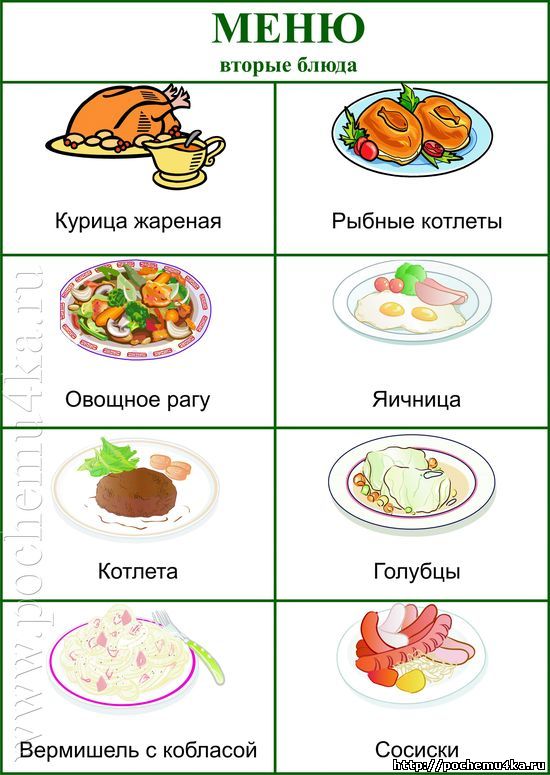 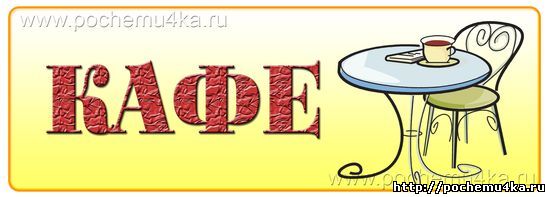 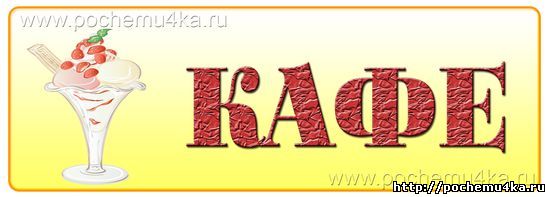 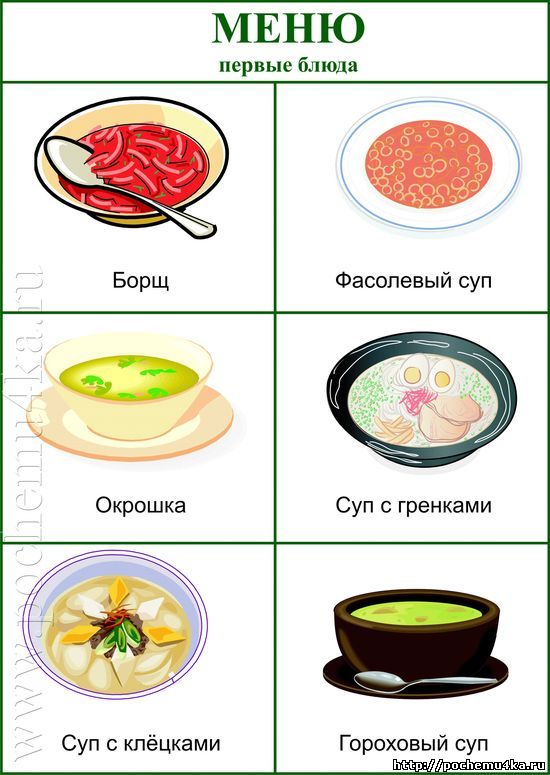 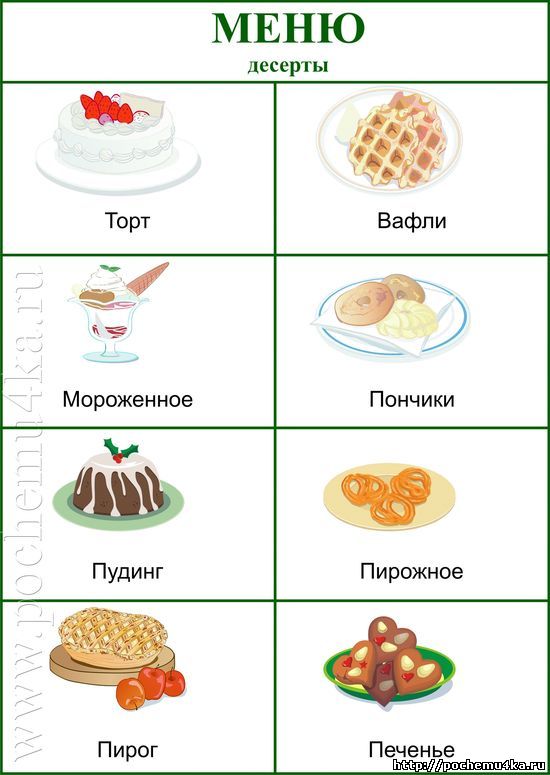 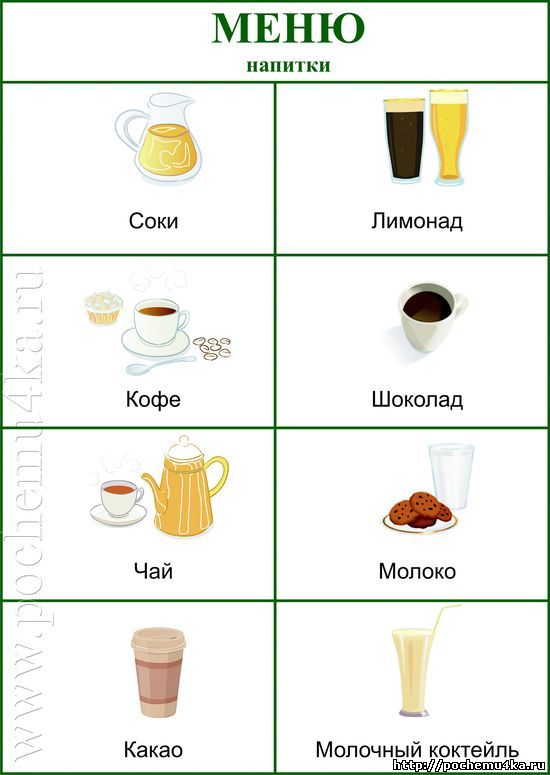 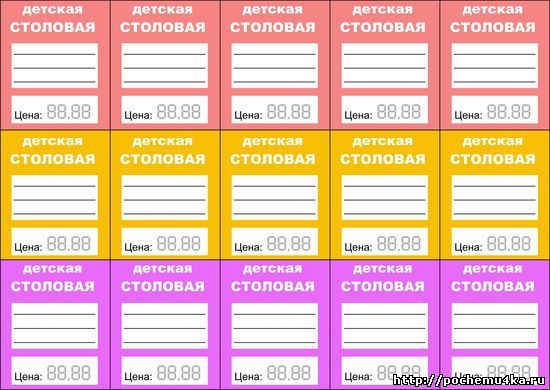 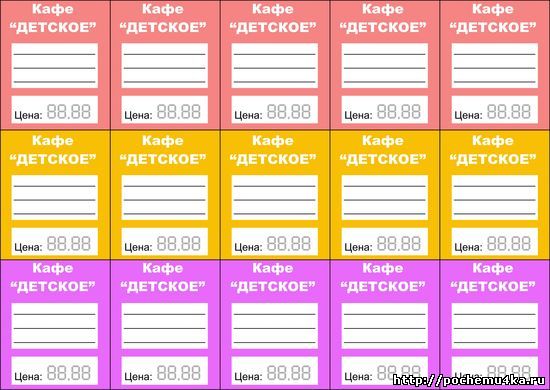 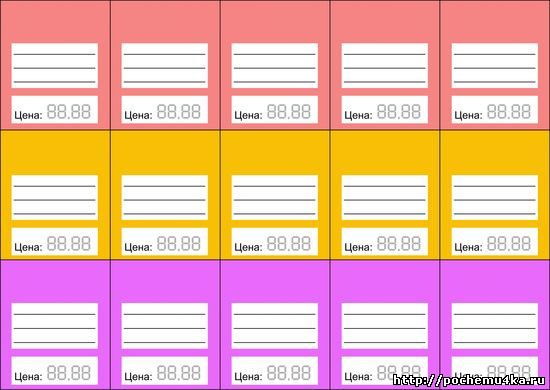 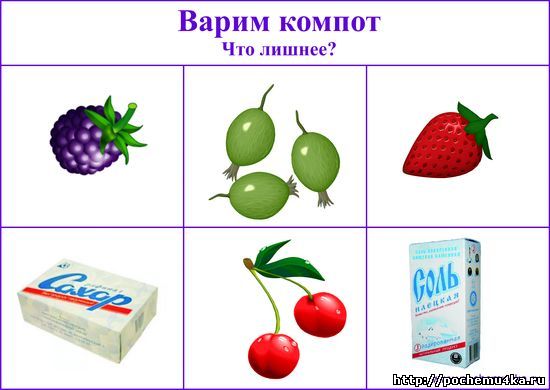 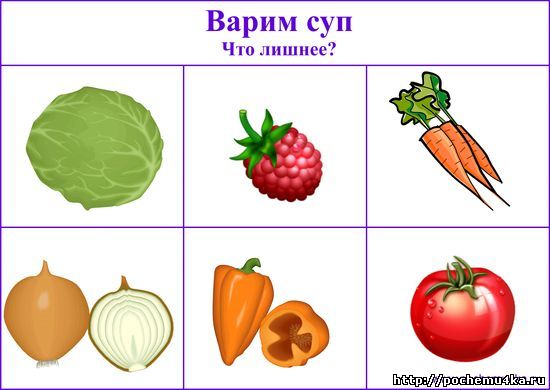 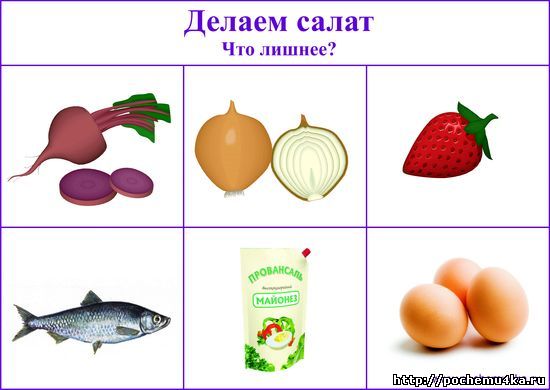 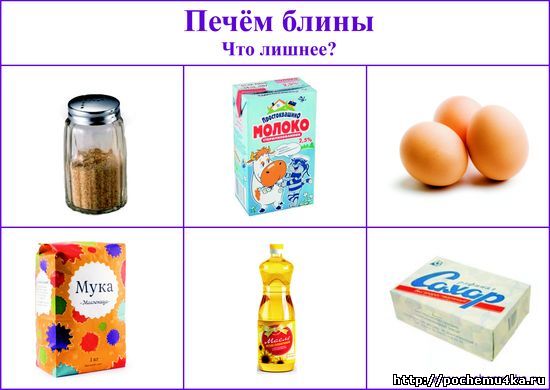 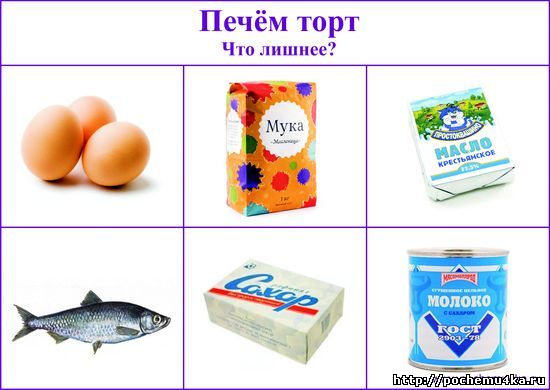 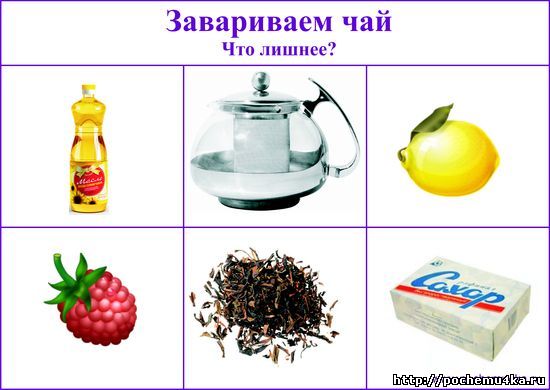 